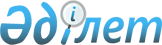 Об утверждении изменений и дополнений, вносимых в Инструкцию МГД РК от 14.04.99г. № 243 "О порядке применения налога на добавленную стоимость и акцизов в отношении товаров, ввозимых на территорию Республики Казахстан"
					
			Утративший силу
			
			
		
					Приказ Министра государственных доходов Республики Казахстан от 3 сентября 1999 года № 1086. Зарегистрирован в Министерстве юстиции Республики Казахстан 21.10.99г. N 946. Утратил силу - приказом Министра государственных доходов РК от 9.04.2002 № 416 (извлечение из приказа см. ниже).              Извлечение из приказа Министра государственных доходов 

                 Республики Казахстан от 9 апреля 2002 года № 416 



 

      В соответствии с Законом Республики Казахстан от 12 июня 2001 года Z010210_ "О введении в действие Кодекса Республики Казахстан "О налогах и других обязательных платежах в бюджет" (Налоговый кодекс)" приказываю: 

      1. Признать утратившими силу некоторые приказы согласно приложению: 

      ...Приказ Министерства государственных доходов Республики Казахстан от 3 сентября 1999 года N 1086 "Об утверждении изменений и дополнений, вносимых в Инструкцию Министерства государственных доходов Республики Казахстан от 14 апреля 1999 года N 243 "О порядке применения налога на добавленную стоимость и акцизов в отношении товаров, ввозимых на территорию Республики Казахстан"... 



Министр --------------------------------------------------------------------------- 



 

      В связи с принятием Закона Республики Казахстан от 16 июля 1999 года № 440-1 Z990440_ "О внесении изменений и дополнений в некоторые законодательные акты Республики Казахстан по вопросам налогообложения" приказываю: 

      1. Утвердить изменения и дополнения, вносимые в Инструкцию Министерства государственных доходов Республики Казахстан V990743_ "О порядке применения налога на добавленную стоимость и акцизов в отношении товаров, ввозимых на территорию Республики Казахстан", утвержденную 

приказом МГД РК от 14.04.99г. № 243. 2. Департаменту методологии МГД РК (Усенова Н.Д.): - согласовать указанную Инструкцию с Министерством Финансов Республики Казахстан; - направить согласованную Инструкцию в Министерство юстиции Республики Казахстан на государственную регистрацию. Министр О внесении изменений и дополнений в Инструкцию Министерства государственных доходов Республики Казахстан "О порядке применения налога на добавленную стоимость и акцизов в отношении товаров, ввозимых на территорию Республики Казахстан" от 14.04.99г. № 243 По всему тексту: 

      слова "Указ Президента Республики Казахстан, имеющий силу Закона, "О налогах и других обязательных платежах в бюджет" во всех падежах заменить словами "Закон Республики Казахстан Z952235_ "О налогах и других обязательных платежах в бюджет" в соответствующих падежах; 

      слова "Указ Президента Республики Казахстан, имеющий силу Закона, "О таможенном деле в Республике Казахстан" во всех падежах заменить словами "Закон Республики Казахстан "О таможенном деле в Республике Казахстан" в соответствующих падежах; 

после слов "по принципу" слово "места" заменить словом "страны"; слова "казахстанский товар" в различных падежах заменить словами "отечественный товар" в соответствующих падежах; слово "ЭКЮ" заменить словом "ЕВРО"; в части второй пункта 2 после слов "Приложению 1" дополнить словами "настоящей Инструкции"; в части первой пункта 3 слова "третьей статьи 5" заменить словами "второй статьи 6"; в части третьей пункта 5 после слова "товаров," дополнить словами "в том числе подакцизных,"; в пункте 6: в части первой слова "по "месту назначения" заменить словами "по принципу "страны назначения"; 

      в части второй слова "по "месту назначения" и "по "месту происхождения" заменить словами "по принципу "страны назначения" соответственно и "по принципу "страны происхождения" соответственно; 

      второе предложение части второй изложить в следующей редакции: 

      "С этой целью импортер в обязательном порядке должен представить: 

      копию грузовой таможенной декларации, оформленной в государстве экспорта товаров; 

      если в государстве экспорта товары декларируются в упрощенном порядке без предъявления грузовой таможенной декларации, вместо вышеуказанной копии представляется документ, по которому оформлялся товар в государстве экспорта, подтверждающий происхождение и отправление товара из государстваучастника СНГ, в торговле с которыми косвенные налоги применяются по принципу "страны происхождения."; 

      в пункте 11: 

      часть третью изложить в следующей редакции: 

      "Неуплаченные налоги взыскиваются таможенными органами: 

      при пересмотре сумм по причине корректировки таможенной стоимости без применения пени и мер ответственности; 

      в связи с нецелевым использованием товаров, либо представлением недостоверных документов при таможенном оформлении, дающих право для льготного налогообложения, а также не декларирования товаров с применением к лицу, ответственному за уплату налогов при импорте пени и мер ответственности. При этом пеня уплачивается согласно налоговому законодательству республики, штрафы - в соответствии с таможенным законодательством республики."; 

      в пункте 12: 

      часть третью дополнить предложением следующего содержания: 

      "при регулярном осуществлении импортных операций (3 и более раз в квартал) в таможенный орган предоставляется справка налогового органа, обновление которой производится один раз в квартал."; 

      часть десятую изложить в следующей редакции: 

      "По мере реализации вышеуказанных товаров, а также в случае, когда товары были поставлены налогоплательщику в целях его предпринимательской деятельности, но были использованы в личных целях безвозвратно или в случае прекращения деятельности хозяйствующего субъекта, стоимость товаров подлежит обложению НДС в соответствии с налоговым законодательством республики."; 

      в пункте 13: 

      в абзаце первом слова "уплаты акцизов" заменить словами "обложение акцизами"; 

      в предложении третьем подпункта 4): 

      после слов "Министерства государственных доходов" дополнить словами "Республики Казахстан"; 

      слово "финансов" заменить словами "государственных доходов"; 

      дополнить подпунктом 6) следующего содержания: 

      "импорт товаров, ввозимых на таможенную территорию Республики Казахстан, подлежащих освобождению от уплаты акцизов при таможенном оформлении в соответствии с положениями международного договора, участником которого является Республики Казахстан;"; 

      в пункте 14: 

      абзац второй части второй подпункта 1) изложить в следующей редакции: 

      "транспортные и/или товаросопроводительные документы и/или подтверждение Посольства, Консульства или Представительства международной организации с указанием статуса ввозимого товара;"; 

      абзац второй части второй подпункта 2) изложить в следующей редакции: 

      "для товаров, ввозимых в благотворительных целях по линии государств и правительств зарубежных стран и международных организаций: 

      - транспортные и/или товаросопроводительные документы и/или подтверждение Посольства, Консульства или Представительства международной организации с указанием статуса ввозимого товара; 

      - соответствующие соглашения, договоры, устанавливающие ввоз товаров в благотворительных целях;"; 

      в абзаце третьем части второй слова "транспортные и товаросопроводительные документы" заменить словами "транспортные и/или товаросопроводительные документы и/или подтверждение Посольства, Консульства или Представительства международной организации"; 

      подпункт 8) изложить в следующей редакции: 

      "8) импорт технологического оборудования, приобретаемого за счет средств республиканского и местных бюджетов, а также государственных внешних займов. 

      При этом устанавливается следующий порядок предоставления льгот по уплате НДС: 

      по технологическому оборудованию, приобретаемому за счет средств республиканского и местных бюджетов обязательно представление следующих документов: 

      справка организации за подписью первого руководителя о выделении бюджетных средств; 

      подтверждение областного, городского (по гг. Алматы, Астана) управления Казначейства (далее - Казначейство): 

      об оплате получаемого технологического оборудования с бюджетного счета организации; 

      либо о фактическом перечислении с бюджетного счета организации, содержащейся за счет республиканского бюджета на счет организации-победителя тендера, - при ввозе технологического оборудования согласно договору о государственной закупке организацией - победителем конкурса на осуществление государственных закупок. При этом обязательно представляется протокол об итогах конкурса, оформленный в соответствии с Законом Республики Казахстан "О государственных закупках" и содержащий: краткое описание закупаемого технологического оборудования; наименование и место нахождения поставщика, с которым заключен договор о государственной закупке, и цена договора, а также иные данные, установленные Законом "О государственных закупках"; 

      по технологическому оборудованию, приобретаемому за счет государственных внешних займов (заемщиком выступает Республика Казахстан в лице Правительства или Национального Банка Республики Казахстан) - на основании подтверждения Министерства финансов Республики Казахстан, что импорт товаров приобретается в рамках государственного внешнего займа с указанием номера и даты Кредитного Соглашения (Соглашения о займе);"; 

      дополнить подпунктом 11) следующего содержания: 

      "импорт товаров, ввозимых на таможенную территорию Республики Казахстан, подлежащих освобождению от уплаты налога на добавленную стоимость при таможенном оформлении в соответствии с положениями международного договора, участником которого является Республика Казахстан;"; 

      часть первую пункта 16 после слова "СЭЗ" дополнить словами "в режиме свободной таможенной зоны"; 

      во втором предложении части второй пункта 17 слова "производственную или иную коммерческую" заменить словом "предпринимательскую"; 

      пункт 24 изложить в следующей редакции: 

      "24. В размер облагаемого импорта включаются таможенная стоимость товаров, определяемая в соответствии с таможенным законодательством Республики Казахстан, а также суммы сборов, подлежащих уплате при импорте товаров в Республику Казахстан. 

В размер облагаемого импорта не включаются уплаченные суммы акциза и таможенных пошлин."; пункт 25 изложить в следующей редакции: "25. Размер налога на добавленную стоимость, подлежащего уплате при таможенном оформлении ввозимых товаров исчисляется по следующим формулам: 1) по товарам, подлежащим обложению сборами при импорте товаров: Нс = (С + Сс)*Н/100 2) по товарам, не подлежащим обложению сборами при импорте товаров: Нс = С * Н/100, где Нс - размер налога на добавленную стоимость; С - таможенная стоимость; Сс - сумма сборов, подлежащих уплате при импорте товаров; Н - ставка налога на добавленную стоимость."; пункт 26 исключить; в пункте 29: часть шестую изложить в следующей редакции: "Основой для исчисления суммы НДС является таможенная стоимость импортируемых товаров, указанная в графе 45, к которой добавляется сумма сборов, подлежащих уплате при таможенном оформлении, исчисленных и уплаченных в соответствии с этой декларацией."; часть седьмую исключить; в пункте 34: подпункт 1) и подпункт 2) дополнить абзацем следующего содержания: "Третий экземпляр заявления остается у налогоплательщика."; второе предложение части восьмой пункта 35 изложить в следующей редакции: 

      "При этом дополнительно представляется копия ГТД, в соответствии с которой начислялись и уплачивались налоги, заверенная таможенным органом, производившим таможенное оформление товаров."; 

      в части третьей пункта 38 слова ", в соответствии с нормативными правовыми актами Таможенного комитета Министерства государственных доходов Республики Казахстан, других подакцизных товаров, перемещаемых автомобильным транспортом без таможенного сопровождения," заменить словами "иных товаров в случаях, устанавливаемых Правительством Республики Казахстан, либо в соответствии со статьей 35 Закона Республики Казахстан "О таможенном деле в Республике Казахстан"; 

      часть третью пункта 39 изложить в следующей редакции: 

      "Ответственность по уплате НДС и акцизов в отношении товаров, обращаемых через таможенный склад, несет декларант. Лицо, поместившее товары на хранение на таможенный склад, несет солидарную ответственность с декларантом. 

      При не соблюдении требований, установленных статьей 43 Закона Республики Казахстан "О таможенном деле в Республике Казахстан", ответственность по уплате таможенных платежей и налогов несет владелец таможенного склада."; 

      в пункте 41: 

      в предложении первом части второй слова "вносятся на депозитный счет таможенного органа" заменить словами "по выбору декларанта производится их уплата, либо обеспечение уплаты в виде гарантии уполномоченного банка или внесения на депозит таможенного органа Республики Казахстан причитающихся сумм"; 

      в предложении втором слова "внесенные при ввозе суммы НДС и акцизов подлежат возврату с депозитного счета таможенного органа" заменить словами "уплаченные или внесенные при ввозе суммы НДС и акцизов подлежат возврату либо гарантия уполномоченного банка прекращает свое действие"; 

      в абзаце первом и втором части третьей перед словами "внесенные(х) в качестве" дополнить словами "уплаченные(х) или"; 

      абзац пятый исключить; 

      в пункте 44: 

      в части третьей слова "оборудования, товаров, полностью потребляемых в процессе производства, а также товаров, предназначенных для переработки (за исключением спирта) в соответствии с критериями достаточной переработки, установленными таможенным законодательством Республики Казахстан" заменить словами "товаров, предназначенных для переработки (за исключением спирта) в соответствии с критериями достаточной переработки, установленными таможенным законодательством Республики Казахстан, а также оборудования"; 

      дополнить абзацами четвертым и пятым следующего содержания: 

      "В свободные таможенные зоны допускается помещение товаров, предназначенных для переработки, а также оборудования. 

      На свободные склады допускается помещение товаров, предназначенных для переработки (за исключением спирта), оборудования."; 

      части четвертую и пятую считать соответственно шестой и седьмой и изложить в следующей редакции: 

      "При ввозе перечисленных товаров из-за пределов Республики Казахстан, независимо от страны происхождения товаров, либо иностранных товаров с остальной части таможенной территории Республики Казахстан на территорию СЭЗ и помещении их под таможенный режим свободной таможенной зоны или на свободные склады НДС и акцизы не взимаются, если с такими товарами, производятся: 

      производственные операции по переработке (за исключением спирта). При этом на территории СЭЗ переработка должна осуществляться в соответствии с критериями достаточной переработки; 

      иные коммерческие операции. 

      При ввозе перечисленных товаров из-за пределов Республики Казахстан, независимо от страны их происхождения, либо иностранных товаров с остальной части свободной таможенной зоны НДС и акцизы не взимаются, если с такими товарами производятся: 

      производственные операции по переработке; 

      иные коммерческие операции."; 

      в части восьмой (в действующей редакции шестой): 

      вторично употребленные слова "в случае" исключить; 

      слова "переработки товаров, используемых в производстве алкогольной продукции, либо продажа товаров в розницу" заменить словами "осуществления операций, не предусмотренных настоящим пунктом,"; 

      часть девятую (в действующей редакции седьмую) исключить; 

      в части пятнадцатой (в действующей редакции четырнадцатой) слова "свободной таможенной или" исключить; 

      в пункте 47: 

      в части второй и четвертой слово "шести" заменить словом "двух"; 

      часть третью изложить в следующей редакции: 

      "Фактический реэкспорт подакцизных товаров осуществляется при условии обеспечения уплаты НДС и акцизов в виде гарантии уполномоченного банка или внесения на депозит таможенного органа Республики Казахстан причитающихся сумм либо таможенного сопровождения. Возврат обеспечения уплаты НДС и акцизов осуществляется после подтверждения фактического вывоза товаров за пределы таможенной территории Республики Казахстан."; 

      в части четвертой слова "проценты с них по официальной процентной 

ставке" заменить словами "пени в размере 1,5 кратной официальной ставки". В приложениях 3, 4 цифру "1998" заменить на "199_"; в приложении 9: по товарной группе 28 в графе "наименование товара" слово "органической" заменить на "неорганической"; по товарным группам 30, 3407 00 000 в графе "Код ТН ВЭД" примечание "(**)" исключить; по товарной группе 37 графу "Код ТН ВЭД" изложить в следующей редакции: "3701 10 100(*)" "3702 10000(*)" "Из 3707 90 110"; по товарной группе 38 графу "Код ТН ВЭД" изложить в следующей редакции: "Из группы 38: 3802 10000 3822 00 000 (*) 3824 90 600"; по товарным позициям 8421 19 910 и 9022 в графе "Код ТН ВЭД" примечание "(*, **)" заменить на "(*)". (Специалисты: Цай Л.Г. Умбетова А.М.) 

 
					© 2012. РГП на ПХВ «Институт законодательства и правовой информации Республики Казахстан» Министерства юстиции Республики Казахстан
				